Bildung Unzensiert, Infogigant 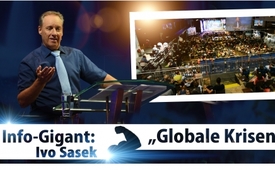 Infogigant „Globale Krisen“ mit Ivo Sasek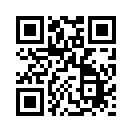 Die globalen Krisen sind derart krass und die meisten von uns befinden sich noch in einem Tiefschlaf. Deshalb steigt der Kla.TV-Gründer Ivo Sasek anlässlich der Schwarm Power-Konferenz erneut als Info-Gigant in den Ring. Sasek bringt die Welt-Problematik in 11 Minuten auf den Punkt ‒ mit ein bisschen Schummeln…Wir beginnen mit Infogigant ‘Globale Krisen’ mit dem ersten Thema ‘Gesundheit’. Wir schauen jetzt einfach mal querfeldein.

1. SÄULE: Gesundheit
Sind die Pharmaindustrie und das Gesundheitssystem wirklich an der Heilung der Menschen interessiert oder geht es vielmehr um Umsatzsteigerung und Behandlung der Patienten auf Lebenszeit?
Lukrative Krankendeals: Die Gesundheitsausgaben eines Schweizers betragen 8.000 Franken pro Jahr und Kopf.

-  Laut 100-Jahres-Rückblick SLKK stiegen die Schweizer Krankenkassen-Prämien seit 1919 um 11.050 %. – Also 1919 bezahlte jeder Schweizer eine Monatsprämie von Fr. 2-6 – und sein Volk war gesund. 2019 bezahlt er 446 CHF pro Monat und sein Volk ist so krank wie noch nie.

-  Allein mit Augenkrankheiten erzielte Novartis-Abkömmling Alcon 2019 in nur 3 Monaten einen Umsatz von $ 1,8 Milliarden. Die Frage: Wie viele kranke Augen mussten das sein, um an 1.800 Millionen Dollar zu kommen? Und so ähnlich sieht es überall in der Welt aus. Die Frage: Generieren moderne Pharma-Produkte gar gezielt irgendwelche Kettenreaktionen von Krankheiten? Eine generell chemisch-mikroskopische Untersuchung durch Pharma-unabhängige Fachkräfte könnte hier beruhigen. Im alten China wurden die Ärzte nur dann bezahlt, wenn ihre Patienten gesund wurden – auch im blühenden Libyen unter Gaddafi war medizinische Behandlung sogar kostenlos.


2. SÄULE: Weltzustand querfeldein (Stand 2014)
2018 wurde die jährliche Zunahme von Krebserkrankungen allein in Deutschland mit 600.000 beziffert, weltweit mit 18 Mio. Ist die gesundheitliche Not unser grösstes Problem?
Zunehmend leider schon – doch sieht es auf fast allen Lebensgebieten ähnlich düster aus.

-  95 % der Weltbevölkerung sind krank! 
-  Jeder 2. Deutsche erkrankt im Laufe seines Lebens an Krebs!
-   Wir sind weltweit mit durchschnittlich € 28.000,- pro Kopf verschuldet.
-  37 % der Deutschen sind alkohol- oder drogenabhängig. Hier ist die Sexsucht ungleich schwieriger. Handysüchtige starren im Schnitt über 150 mal pro Tag auf ihr Handy. 
-  Allein die Anwohner des Rheins konsumieren laut Wasseranalysen über 11 t Kokain pro Jahr, Gesamt-Deutschland weit über 20 t Koktain pro Jahr! Nur Deutsche!
-  71 Millionen Menschen sind gerade heimatlos auf der Flucht.
-  80 % aller Menschen leiden in der 1. Hälfte ihres Lebens an einer psychischen Krankheit. 
-  In den letzten 10 Jahren stieg die Vergabe von Antidepressiva in Deutschland um über 50 %.
-  Alle 40 Sekunden geschieht ein Selbstmord – das sind jährlich mehr Tote, als Peru Einwohner hat.
-  Jede 5. Sekunde stirbt ein Kind an Hunger und deren Folgen, jährlich 10x die Einwohnerzahl Luxemburgs.
-  Wir hatten in den letzten 100 Jahren 162 Kriege mit geschätzten 185 Millionen Toten.
-  Jeder 3. Mensch muss mit weniger als 1,57 € pro Tag auskommen.
-  Privatisierer hingegen schleppen jährlich mehrere Milliarden Euro für sich alleine ab.


3. SÄULE: Kultur
Die gesamte Hollywood-Kultur ist freimaurerisch und hoch okkult.
Fast alle Hollywood-Stars verherrlichen ganz offen den Satanismus.

-  Hier z.B. die Verherrlichung des 33° Hochgrad-Freimaurers und Begründers des modernen Satanismus, Aleister Crowley – das ist ihr Idol: 
-  Hier siehst du David Bowie mit Crowley
-  Hier Michael Jackson und Crowley
-  Hier die Beatles und Satanist Crowley
-  Ozzy Osbourne widmete Crowley ein ganzes Lied
-  Hannah Montana besingt Satanist Crowley 
-  The Doors Album, versammelt um eine Büste von Satanist Crowley
-  Led Zeppelin widmeten dem Haus von Aleister Crowley einen Song
-  Pink zelebriert während MTV Music-Awards-Show ein Freimaurer-Einweihungsritual
-  Der amerikanische Medizinerverband hat geschätzt, dass ein Kind mit zehn oder elf Jahren bereits mehr als 8.000 Hollywood-Morde und 100.000 Gewalttaten gesehen hat, bis zu seinem 18. Altersjahr hat es sich schon weit über 32.000 Morde angeschaut, 40.000 versuchte Morde und hunderttausende Gewalttaten. Das ist alles sehr übel.


4. SÄULE: Satanischer Terror
Gibt es ganz bewussten, gezielten satanistischen Terror?
Ja, satanistische Terroristen machen sich sogar ein Spiel daraus, ihre geplanten Terror-Attacken schon im Vorfeld offen zu verstecken – mittels Symbolen.

-  Die Macher von Jacksons Cover (zu deutsch) »Blut auf dem Tanzboden« von 1997 zeigten bereits vier Jahre vor 9/11 präzise auf, was am 11.9.2001 sein wird. Schau hier: Michaels Arme zeigen dabei auf 9 und 11! Sein rechter Arm trägt eine schwarze Trauer-Binde. Einer der Türme im Hintergrund der Tower ist bereits in einer nuklearen Staubwolke versunken. Jackson tanzt auf einem schwarz-weiss karierten Boden, wie er typisch in Hochgrad-Freimaurer-Tempeln zu finden ist.
-  Doch die Band Supertramp brachte 9/11 bereits 1979 symbolhaft zum Ausdruck. 
Spiegelt man nämlich ihr Platten-Cover »Breakfast in America«, dann legt sich der Orangensaft wie ein grosser Feuerball genau auf die Zwillingstürme – und exakt über den Towers, über den Türmen erscheint das uns bekannte Symbol für 9/11.
-  Auf der Rückseite dieses Covers fliegt sogar ein Flugzeug Richtung dieser zwei Türme.
-  Auch die Speisekarte, die diese Frau dort in der Hand hat - schon 22 Jahre vor 9/11 - bezeichnet sie den Ground Zero im analogen Schrift-Zug zu den Türmen links aussen. Man kann es dann anhalten auf dem Bild.


5. SÄULE: 1 Minute Kronzeugen aus Erster Hand
Solche satanischen Spiegelungs-Praktiken und Verschwörungs-Versteckspiele finden in Medien und in der Musikindustrie massenhaft statt:
Man höre sich z.B. einmal Jay-Z´s rückwärts-Passagen an – dann schenke man dem Kronzeugen Michael Jackson Glauben.

-  Wir befassen uns jetzt ein/zwei Minuten mit Kronzeugen aus erster Hand. Also nebst dem Lied von Jay-Z «Lucifer, Lucifer Son of the Morning» lässt sich auch dieser Text aus seinem Lied heraushören. Jetzt schalten wir um in die Berichte hier:
-  (Liedausschnitt von Jay-Z) «666 – tötet, tötet Jesus 666» „666 murder, murder of Jesus 666“
-  Michael Jackson: „Das System, die Musikindustrie haben mich völlig ausgenutzt. Dies ist sehr wichtig. Wofür wir kämpfen. Denn ich bin es leid, ich bin die Manipulation wirklich, wirklich leid. Ich bin es leid, wie die Presse alles manipuliert. Sie sagen nicht die Wahrheit. Sie lügen. Und sie manipulieren unsere Geschichtsbücher. Die Geschichtsbücher sind nicht wahr. Es ist eine Lüge. Die Geschichtsbücher lügen. Und das müsst ihr wissen. Das müsst ihr wissen. Dies ist alles eine komplette, komplette Verschwörung. Das müsst ihr wissen. Es ist Zeit für einen Wandel.“
-  Michael Jackson: „Amerika ist das einzige Land, weil … ich darf nicht zu viel sagen, es ist eine Verschwörung, ja. Ich will nicht zu viel sagen! Ich bin fertig. Ich will nicht zu viel sagen, ich bin verletzt, ich bin wirklich verletzt …“
-  Michael Jackson’s Schwester im Interview (auf die Frage): Glauben Sie, es war Mord?
Antwort: „Ja, auf jeden Fall! Ich habe das von Anfang an gesagt und ich bin davon noch immer überzeugt. Wissen Sie, Michael hat mir immer wieder gesagt, dass »sie« ihn umbringen werden, dass er sterben wird.“
Frage: Wer hat ihn ermordet?
Antwort: „»Sie« haben meinen Bruder auf dem Gewissen und »sie« wissen, wer die Drahtzieher sind.  Es ist nicht nur Dr. Murray, da bin ich mir sicher. Es sind mehr Personen involviert und »sie« wissen ganz genau, wer es ist. Ich werde euch wissen lassen, was geschieht. … Es ist nicht nur Dr. Murray darin verwickelt.“


6. SÄULE: Umweltbelastung
Wie belastet ist unsere Umwelt tatsächlich? Können Darm-Abgase von Menschen und Kühen oder der CO2-Ausstoss von Autos und Industrie wirklich einen Klimawandel herbeiführen?
Nein – und wenn doch, dann kommen nur schwerere Kaliber von Umwelt-Zerstörern infrage:

-  Allein in den USA entlarvten über 31.000 Wissenschaftler die aktuelle Sündenbock-Theorie der neuen Klima-Polit-Sekte als Lügen-Propaganda!
-  Eis-Bohrungen widerlegten jede Behauptung der Klima-Hysteriker über Jahrhunderte hinweg:
-  CO2 würde sogar als Lebenselixier fast aller Pflanzen gelten, das wurde da offenbar.
-  Wenn Menschen an unserer Wetterveränderung schuld sind, dann bestenfalls durch die nuklearen Tests und Bombardierungen ganzer Länder.
-  Die von aller Welt gefürchtete US-Atombombe auf Hiroshima hatte z. Bsp. einen Detonationswert von 12 Kilotonnen.
-  Nach dieser folgten seit 1945 aber weitere 2200 solche Atom-Explosionen. Allein 520 von ihnen hatten einen Detonationswert von mindestens 545.000 Kilotonnen. 
-  Das bedeutet im Klartext, dass irrsinnige Wissenschaftler und Kriegstreiber die Tragik von Hiroshima nicht weniger als 45.000 Mal in unserer Atmosphäre und in unseren Gewässern wiederholt haben. Mit Dunkelziffer dürfte es 100.000 Mal (die) Hiroshima-Bombe gewesen sein.
-  Allfällige Reparationszahlungen müssen daher allein aus Kriegs- und Forschungsgeldern dieser Irrsinnigen bezahlt werden!


7. SÄULE: Der Griff nach unseren Kindern
Gibt es heutzutage noch Kindermorde wie zurzeit der alten Ägypter und Pharaonen oder der Römer mit ihrem Herodes?? 
Ja, denn es sind Kindermorde im Gange wie nie zuvor. Nur kommen sie heute in ganz anderem Gewande daher …

-  Die Anti-Baby-Pille z. Bsp. verhindert seit Jahrzehnten jedes Jahr Millionen von Neuankömmlingen.
-  Allein in Deutschland verhütet mehr als jede zweite Frau.
-  Die Abtreibung tötet weltweit jährlich 56 Millionen Kinder.
-  Die Abtreibung kerngesunder Kinder nach der Geburt kommt immer mehr dazu, immer mehr gesetzlich legal. 
-  Nach UN-Bevölkerungsfonds wird weltweit jedes 4. Kind abgetrieben.
-  Auch Geplante Kindersteuern sind eine Art/ Form des Kindermordes, weil Eltern automatisch weniger Kinder wollen, wenn jedes Kind eine Umweltsünder-Strafe nach sich zieht.
-  Auch der ganze Kinderklau ist eine moderne Form des Kindermordes. Jährlich werden 70.000 deutsche Kinder gewaltsam entrissen – nur schon in Deutschland und so ähnlich überall. 
-  Auch der Lehrplan 21, der Gender-Wahnsinn, die Frühsexualisierung – sind Hypo-Formen des Kindermordes: An diesen Kindern wirst du sehen, sie werden nie wieder dieselben sein.
-  Dann die Auflösung der Familien, Kinderprostitution, Kinderhandel, Drogenlegalisierung und Ritualopfer, – auch der schleichende Kindermord durch WLAN-Mobilfunk- Schäden, Spielsucht, Pornographie und vielerlei mehr sind eine Form davon.
-  Dann der geistige, geistliche Kindermord durch mediale und schulische Verblödung, durch übertriebene Ritalin-Vergabe, Pharmaflut, Impfschäden und vielerlei mehr. Menschheit erkenne, wer dich angreift!


8. SÄULE: Recht und Unrecht
»Wo Recht zu Unrecht wird – da wird der Widerstand zur Pflicht«
Auch hier wird wieder nur gerade das Spitzchen eines gigantischen Eisbergs der Rechtsverschiebung sichtbar.

-  Die Ukraine könnte mit ihrem Getreide-Reichtum ganz Europa versorgen! Darf sie aber nicht, weil die USA den landwirtschaftlichen Welthandel beherrscht und sie zwingt, mittels EU-Geisel – die Ukraine dazu - alljährlich Abertausende Tonnen geerntetes Getreide zu zerstören – während die Ukrainer selber Mangel leiden müssen. www.kla.tv/2528
-  Zur Geld-Umverteilung: Superreiche gewinnen 2,5 Mrd. Dollar pro Tag 
-  Laut einer Studie der Nothilfe-Organisation Oxfam ist das Vermögen der Milliardäre im Jahr 2018 um durchschnittlich 2,5 Mrd. US-Dollar pro Tag gestiegen, das ist ein Plus von 12 %.
-  Die ärmere Hälfte dagegen der Weltbevölkerung musste zeitgleich Einbussen von 11 % hinnehmen. Wie es zu dieser ungerechten Verteilung kommt, zeigt diese eingeblendete Sendung. www.kla.tv/14317
-  Dass Statistiken manipuliert werden, ist weiter nichts Neues! Aber wie haarsträubend in Deutschland die Kriminalitätsstatistik zu schwerwiegenden Verbrechen und Flüchtlings-Kriminalität geschönt wird, zeigt der hier eingeblendete Beitrag von Kla.tv/12365 sehr anschaulich. Auch die Internet-Pornographie - sie hat nachweislich unaussprechlich verheerende Folgen – auch für über 70 % aller unserer Kinder – ich sage auch. Auch die Erwachsenen und die Jugendlichen werden geschädigt: Wo aber bleibt die Justiz? www.kla.tv/12808


9. SÄULE: Lügen, Lügen, Lügen aus den obersten Etagen
Lügen, Lügen und noch mehr Lügen
US-Präsidenten schaffen es durch brandschwarze Lügen, das Bombardieren und Töten von Millionen Menschen als ein Akt der Nächstenliebe aussehen zu lassen.

-  Präsident Johnson sagte: „Wir kämpfen für die Selbstbestimmung der Völker“ und zerbombte die Vietnamesen.
-  Ronald Reagan sagte: „Wir tun das, was wir am besten können – die Demokratie unterstützen“ – und zerbombte Nicaragua.
-  George H. Bush sagte: „Die Menschen wollen Demokratie und Frieden“ - und zerbombte Jugoslawien.
-  Präsident Clinton sagte: „Wir wollen Leben verbessern und nicht nehmen.“ – und zerbombte den Kosovo.
-  George W. Bush sagte „Wir wollen und suchen den Frieden“- und zerbombte 5 Länder - darunter Afghanistan und Irak.
-  Friedensnobelpreis-Träger Obama sagte „Krieg ist manchmal nötig“– und bombardierte 7 Länder, darunter Libyen – man weiss von 100.000 Bomben während seiner Amtszeit – also 34 Bomben an jedem Tag seiner Präsidentschaft!
-  Seit Donald Trumps Amtszeit fliegt durchschnittlich alle 12 Minuten eine Bombe auf Menschen nieder – über 44‘000 Bomben in einem Jahr – darunter auf Syrien.
-  Im vergangenen Jahrhundert gab es keinen US-Präsidenten, der seine Truppen nicht in ein fremdes Land geschickt oder die Besatzung fortgeführt hätte. In dieser Weise sind über 219 US-Kriege verzeichnet – alle auf Lügen gegründet und durch die Mainstream-Presse gedeckt, verkauft und durch Lügen gerechtfertigt.


10. SÄULE: Und noch mehr Lügen
Und noch mehr Lügen aus oberster Etage, diesmal aus Wissenschaft und Technik. Wo tote Astronauten auferstehen …
Unabhängige Recherchen beweisen: Mindestens sechs von sieben Besatzungsmitgliedern der explodierten Raumfähre Challenger im Jahr 1986, sind noch am Leben.

1.  Francis Richard Scobee (Name wurde nicht gelesen)
Der Commander der Challenger wurde als CEO der Marketing-Firma „Cows in Trees“ in Chicago entdeckt. Er hat den gleichen Namen, die gleichen Gesichtszüge, das gleiche Geburtsdatum.
2.  Michael John Smith
Der Pilot ist heute emeritierter Professor für Industrie- und Systemengineering an der Universität von Wisconsin-Madison. Er hat das gleiche Aussehen, das gleiche Alter, den gleichen Namen.
3.  Ronald McNair 
Er heisst heute Carl McNair und behauptet, der Zwillingsbruder des tödlich verunfallten Missions-Spezialisten zu sein. Aber bis heute wurde kein Beweis seiner Geburts- oder Taufaufzeichnung als Zwillingsbruders gefunden.
4.  Ellison Onizuka 
Er behauptet ebenfalls, Zwillingsbruder des tödlich verunglückten Astronauten Ellison Onizuka zu sein. Er lebt heute in Hawaii. Auch bei ihm: Kein Geburtsverzeichnis war enthalten zum Zeitpunkt der Recherche über einen Zwillingsbruder von Ellison Onizuka.
5.  Judith Resnik
Sie ist heute Professorin an der Yale Law School. Sie hat denselben Namen behalten, dasselbe Aussehen, dieselben Gebärden und das gleiche Geburtsdatum wie die verunglückte Space-Shuttle-Astronautin. Ein auf Bild aufgezeichneter Stimm-, Gesichts-, und Gebärdenvergleich der zwei Judith Resnik entlarvt sie als ein- und dieselbe Person.
6.  Sharon Christa McAuliffe
Sie ist heute Anwältin an der Syracuse Law School im Bundesstaat New York. Auch sie hat noch den gleichen Namen, gleiches Geburtsdatum und gleiches Aussehen.

Und dies soll lediglich die Spitze eines Eisberges sein, sagt NASA-Insider Cary Martynuik. Wörtlich sagte er: „Wir haben über ALLES gelogen.“


11. SÄULE:
Kleine Nachlese in Stichworten

Medienterror, Politterror, Wirtschaftsterror, Religionsterror, Medienhörigkeit, Volksblindheit, Korruption, Dekadenz, Verstrahlung, Gleichgültigkeit, Kriegspropaganda, humane Kriege, Ausbeutung, Verschwörungen, Besatzungsrechte, Mafias, Kannibalismus, Satanismus, Magie, Mordsucht, Quälsucht, Perversion, Unzucht, Mordlust, Besessenheit, Süchte aller Art, Herrschsucht, Geldsucht, Handysucht, Sodomie, Dämonie, Zauberei, Unterhaltungssüchte, Alkohol, Nikotin, Medikamentensucht, Inzest, Waffenhandel, Spekulation, Okkultismus, Wissenschaftsbetrug, der NATO- , EU-, UNO-Betrug, Bilderberger, 666-Verschwörung, Überfremdung, Auflösung von Nationalitäten, Auflösung von Ethik und Moral, Nihilismus, falsche Geschichtsdarstellung, Hass, Wut, Propaganda, Unterwanderung, Menschenverachtung, Materialismus, Übersättigung, Gleichgültigkeit, Trägheit, Unbarmherzigkeit, …(der Ton läuft immer schneller) und darüber die sichtbaren Köpfe all dieses Übels, ganz von der obersten Kaste - oft Politiker, Banker, Medienmogule, Pharma- und Wirtschaftsbosse, Kirchenhäupter, Justizbeamte, Lehrkräfte, Direktionen, Behörden aller Art, Schulbehörden, Filmgesellschaften, Kartelle aller Gattungen, Wissenschaftler, Erziehungsdirektionen, Jugendämter, Sozialeinrichtungen, Psychiatrien – kurzum der herab gestiegene Teufel und 5G …


Ihr müsst nicht mit allem einverstanden sein, was wir machen – sei es in der Art, dass wir jetzt das sogar verulken. Ich habe es vorher erklärt. Wir behalten besser mal die gute Laune, denn wir haben Grund dazu: Wir haben einen Weg. Wir wären nicht hier, wenn wir nicht einen Weg hätten. Das ist das eine; und das andere ist auch ein Weg, eine Erfahrung. Man kann über diesen oder anderen Punkt streiten. Ich weiß um diese Diskussion wegen Anti-Babypille, wegen Abtreibung. Wir verstehen das alles, wir kommen ja aus der Seelsorge.

Also wir möchten nicht über diese Themen streiten. Wir möchten nur faktisch festhalten, egal was wir darüber denken: Hier findet eine Veränderung statt, die vom Leben zum Tod führt. Einfach mal nur schlicht. Nicht Geborenes, Geborenes, das getötet wird. Entstehendes, das getötet wird. Nur diesen Fakt halten wir fest. Wie du das ethisch einordnest… vielleicht machst auch du einen Wandel durch, wenn du es heute noch nicht als töten empfinden kannst.von is.Quellen:Säule 1
Zeitschrift: 100 Jahre SLKK 1919 – 2019 
https://slkk.ch/media/allink-files/SLKK_Beilage_100Jahre_Final_Era7Vez.pdf
http://www.kla.tv/14433
https://blog.tagesanzeiger.ch/datenblog/index.php/5131/zwei-jahrzehnte-dauerpraemienschock
https://www.tagesanzeiger.ch/schweiz/standard/so-stark-steigen-die-krankenkassenpraemien/story/24456903
https://www.nzz.ch/schweiz/schweizer-legen-fuer-die-gesundheit-am-meisten-drauf-ld.1327492
https://www.praxis-giese.com/chinesische%20medizin/index.html
http://www.kla.tv/6673
http://www.kla.tv/14431

Säule 2
https://www.tagesanzeiger.ch/wissen/medizin-und-psychologie/95-Prozent-der-Weltbevoelkerung-sind-krank/story/15467903
http://ghdx.healthdata.org/gbd-2017
https://www.spiegel.de/gesundheit/diagnose/krebs-fast-jeder-zweite-deutsche-erkrankt-im-laufe-seines-lebens-a-1068274.html
http://gco.iarc.fr/today/home
https://www.aerzteblatt.de/nachrichten/72862/Vier-Millionen-Menschen-in-Deutschland-haben-eine-Krebsdiagnose
https://rp-online.de/wirtschaft/weltweite-verschuldung-so-viele-schulden-hat-jeder-mensch_aid-35674051
SRF-Nachrichten 8:00 Uhr vom 26.6.2019
https://www.aerztezeitung.de/politik_gesellschaft/article/620617/suechtige-deutschland-ueberblick.html
http://www.news.de/panorama/855611229/280-millionen-handy-suechtige-weltweit-schockierende-studie-smartphonesucht-greift-weltweit-um-sich/1/
https://www.freiewelt.net/nachricht/179-millionen-menschen-weltweit-von-handysucht-betroffen-10075465/
https://www.spiegel.de/wissenschaft/mensch/flusswasser-studie-deutsche-koksen-ungeahnte-mengen-a-383687.html
https://www.suchtmittel.de/info/kokain/001811.php
https://www.spiegel.de/wirtschaft/soziales/arbeitsmarkt-weltweit-mehr-als-200-millionen-ohne-job-a-1013927.html
https://www.ilo.org/berlin/presseinformationen/WCMS_541382/lang--de/index.htm
https://www.uno-fluechtlingshilfe.de/informieren/fluechtlingszahlen/
https://de.wikipedia.org/wiki/Psychische_St%C3%B6rung
Aaron Reuben und Jonathan Schaefer: Nur eine Minderheit bleibt ein Leben lang psychisch gesund, spektrum.de/News, 27. Oktober 2017( abgerufen 17. Januar 2018).
https://www.dgppn.de/schwerpunkte/zahlenundfakten.html
https://de.statista.com/infografik/16707/verordnungen-von-antidepressiva-in-deutschland/
https://www.spiegel.de/gesundheit/diagnose/suizid-weltweit-nehmen-sich-800-000-menschen-pro-jahr-das-leben-a-1252666.html   
https://de.wikipedia.org/wiki/Luxemburg
https://de.wikipedia.org/wiki/Bahamas
https://de.wikipedia.org/wiki/Malta
https://de.wikipedia.org/wiki/Island
https://www.bazonline.ch/wissen/medizin-und-psychologie/netflix-serie-erhoeht-offenbar-suizidrisiko-bei-teenagern/story/25688561
https://www.spiegel.de/gesundheit/diagnose/unicef-alle-fuenf-sekunden-stirbt-ein-kind-a-1228676.html
http://www.globalincome.org/Deutsch/Fakten.html
https://de.wikipedia.org/wiki/Libanon
https://de.wikipedia.org/wiki/Liste_von_Kriegen_und_Schlachten_im_21._Jahrhundert
https://de.wikipedia.org/wiki/Liste_von_Kriegen#20._Jahrhundert
https://spirit-online.de/liste-kriege.html
http://www.genios.de/presse-archiv/artikel/BKU/20141020/armut-jeder-3-mensch-hat-weniger-al/MDS-A-0D9BED86-28BD-4DFE-A0E1-08F1AA32F245.html
https://www.gehaltsvergleich.com/news/Was-verdient-eigentlich-Bill-Gates
https://www.oxfam.de/ueber-uns/aktuelles/2017-01-16-8-maenner-besitzen-so-viel-aermere-haelfte-weltbevoelkerung

Säule 3
http://www.bo-alternativ.de/friedensplenum/2009/04/15/8000-fernsehmorde-im-grundschulalter/
https://www.youtube.com/watch?v=B3xCHY6f_R0

Säule 5
https://www.youtube.com/watch?v=B3xCHY6f_R0

Säule 6
http://www.petitionproject.org
http://www.kla.tv/14240)

Säule 7
https://www.bpb.de/politik/hintergrund-aktuell/210997/55-jahre-pille-
https://derstandard.at/2000064871025/WHO-Fast-die-Haelfte-der-56-Millionen-Abtreibungen-weltweit-sind
https://www.human-life.ch/2012/04/15/nachgeburtliche-abtreibung-oder-wann-ist-ein-menschenleben-lebenswert/
http://www.spiegel.de/wissenschaft/mensch/gespraech-mit-peter-singer-nichtalles-
leben-ist-heilig-a-169604.html 
http://www.kath.net/news/1523

Säule 8
http://www.kla.tv/11551
http://www.kla.tv/11552
http://www.kla.tv/11561
http://www.kla.tv/11562
http://www.kla.tv/11768#t=100
http://www.kla.tv/11318
http://www.kla.tv/Landwirte
http://www.kla.tv/8676
https://www.anti-zensur.info/azkmediacenter.php?mediacenter=topic&topic=48

Säule 9
https://www.youtube.com/watch?v=p_9xMFge5jk
https://www.faz.net/aktuell/politik/ausland/friedensnobelpreis-fuer-obama-krieg-ist-manchmal-notwendig-1893964.html
https://www.krone.at/548797
https://www.kla.tv/10276Das könnte Sie auch interessieren:#Hollywood - Bewusstseinsbildung durch Hollywood - www.kla.tv/Hollywood

#IvoSasek - Gründer von Kla.TV und vielem mehr... - www.kla.tv/IvoSasek

#Infogigant - www.kla.tv/Infogigant

#SchwarmpowerKonferenz2019 - www.kla.tv/SchwarmpowerKonferenz2019

#BildungUnzensiert - UNZENSIERT - www.kla.tv/BildungUnzensiert

#Pornografie - www.kla.tv/PornografieKla.TV – Die anderen Nachrichten ... frei – unabhängig – unzensiert ...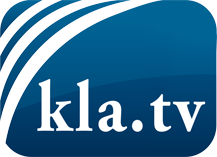 was die Medien nicht verschweigen sollten ...wenig Gehörtes vom Volk, für das Volk ...tägliche News ab 19:45 Uhr auf www.kla.tvDranbleiben lohnt sich!Kostenloses Abonnement mit wöchentlichen News per E-Mail erhalten Sie unter: www.kla.tv/aboSicherheitshinweis:Gegenstimmen werden leider immer weiter zensiert und unterdrückt. Solange wir nicht gemäß den Interessen und Ideologien der Systempresse berichten, müssen wir jederzeit damit rechnen, dass Vorwände gesucht werden, um Kla.TV zu sperren oder zu schaden.Vernetzen Sie sich darum heute noch internetunabhängig!
Klicken Sie hier: www.kla.tv/vernetzungLizenz:    Creative Commons-Lizenz mit Namensnennung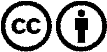 Verbreitung und Wiederaufbereitung ist mit Namensnennung erwünscht! Das Material darf jedoch nicht aus dem Kontext gerissen präsentiert werden. Mit öffentlichen Geldern (GEZ, Serafe, GIS, ...) finanzierte Institutionen ist die Verwendung ohne Rückfrage untersagt. Verstöße können strafrechtlich verfolgt werden.